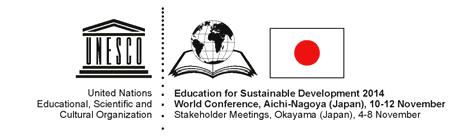 Aichi-Nagoya jätkusuutlikku arengut toetava hariduse deklaratsioonMeie, 10.–12. novembril 2014 Jaapanis Aichi-Nagoyas peetud UNESCO jätkusuutlikku arengut toetava hariduse konverentsi osavõtjad, võtame vastu selle deklaratsiooni ning kutsume üles kiiresti tugevdama ja laiendama jätkusuutlikku arengut toetavat haridust eesmärgiga, et jätkusuutliku arengu majanduslike, sotsiaalsete ja keskkonnaaspektide tasakaalukas ja terviklik käsitlemine võimaldaks praegustel põlvkondadel rahuldada oma vajadusi nii, et sedasama saaksid teha ka tulevased põlvkonnad. Deklaratsioon võtab arvesse, et jätkusuutliku arengu keskmes on inimesed ning toetub Ühendatud Rahvaste Organisatsiooni (ÜRO) jätkusuutlikku arengut toetava hariduse aastakümne (2005–2014) saavutustele, Aichi-Nagoyas peetud UNESCO jätkusuutlikku arengut toetava hariduse maailmakonverentsi aruteludele ja 4.–8. novembril 2014 Jaapanis Okayamas aset leidnud huvirühmade kohtumistele, mille seas olid UNESCO ühendkoolide rahvusvahelised jätkusuutlikku arengut toetava hariduse teemalised sündmused, UNESCO jätkusuutlikku arengut toetava hariduse noortekonverents, ülemaailme piirkondlike kompetentsuskeskuste konverents ning teised asjakohased sündmused ja konsultatsioonid nagu piirkondlikud ministrite kohtumised. Täname Jaapani valitsust UNESCO jätkusuutlikku arengut toetava hariduse maailmakonverentsi võõrustamise eest.KIITES märkimisväärseid saavutusi, milleni on jõutud ÜRO jätkusuutlikku arengut toetava hariduse aastakümne jooksul, nagu jätkusuutlikku arengut toetava hariduse prioriteetsuse suurenemine riiklikul ja rahvusvahelisel tasandil, poliitika arendamine, jätkusuutlikku arengut toetava hariduse kontseptiooni parem mõistmine ning suure hulga heade praktikate sünd laias huvirühmade ringis,AVALDADES tänu paljudele valitsustele, ÜRO ametitele, valitsusvälistele organisatsioonidele, igat liiki haridusasutustele ja -organisatsioonidele, kooliõpetajatele ja -õpilastele, kogukondadele ja töökohtadele, noortele, teadlaste kogukonnale, akadeemilisele maailmale ning teistele huvirühmadele, kes on olnud pühendunud jätkusuutlikku arengut toetava hariduse aastakümne teoks saamisele ja selles aktiivselt osalenud, nagu ka UNESCO-le, kes on juhtagentuurina olnud selle aastakümne eestvedaja,MEENUTADES rahvusvahelist toetust jätkusuutlikku arengut toetava hariduse edasisele edendamisele, mida on väljendatud 2012. aastal toimunud ÜRO kestliku arengu konverentsi (Rio+20) lõppdokumendis „Soovitud tulevikuvisioon”,ARVESTADES, et UNESCO 37. peakonverentsil kiideti heaks ülemaailmne jätkusuutlikku arengut toetava hariduse tegevuskava, mis on jätkusuutlikku arengut toetava hariduse aastakümne jätkuks ja valmistab ette 2015. aasta järgset arengueesmärkide raamistikku ning mille eesmärk on hariduse, koolituse ja õppimise kõigil tasanditel ja kõigis valdkondades luua ja laiendada jätkusuutlikku arengut toetava haridusega seotud ettevõtmisi,KINNITADES, et jätkusuutlikku arengut toetav haridus on tähtis vahend jätkusuutliku arengu saavutamiseks, nii nagu tõdetakse ka mitmetes valitsustevahelistes lepingutes, mis muu hulgas käsitlevad kliimamuutusi (ÜRO kliimamuutuste raamkonventsiooni artikkel 6 ja sellega seotud Doha tegevuskava), bioloogilist mitmekesisust (bioloogilise mitmekesisuse konventsiooni artikkel 13, konventsiooni tegevuskavad ja sellega seotud otsused), katastroofiohu vähendamist (Hyogo tegevusraamistik aastateks 2005–2015), jätkusuutlikku tootmist ja tarbimist (jätkusuutliku tootmise ja tarbimise programmide kümneaastasesse (2012–2021) raamistiku kuuluv jätkusuutlikku arengut toetava eluviisi ja hariduse programm) ning laste õigusi (ÜRO lapse õiguste konventsiooni artikli 24 lõige 2 ning artiklid 28 ja 29),TERVITADES tõsiasja, et rahvusvahelisel tasandil tähtsustatakse jätkusuutlikku arengut toetavat haridust üha enam laiahaardelise kvaliteethariduse ning elukestva õppe loomuliku ja muutusi kaasa toova osana, mis teeb jätkusuutliku arengu võimalikuks – nagu seda on näidanud jätkusuutlikku arengut toetavat haridust käsitleva eesmärgi lisamine Muscati kokkuleppesse, mis võeti vastu 2014. aastal ülemaailmsel „Haridus kõigile” programmi kohtumisel, ning kestliku arengu eesmärke käsitlevasse ettepanekusse, mille on esitanud selle teemaga tegelev ÜRO peaassamblee avatud töörühm,TUNNUSTADES UNESCO ja Jaapani riigi loodud jätkusuutlikku arengut toetava hariduse auhinda, mille UNESCO täitevkogu kiitis heaks oma 195. istungil,meie, osalejadRÕHUTAME jätkusuutlikku arengut toetava hariduse potentsiaali võimestada õppijaid muutma iseend ja ühiskonda, milles nad elavad, sest selline haridus edendab teadmisi, oskusi, hoiakuid, kompetentse ja väärtusi, mis aitavad olla maailmakodanik ning tegeleda kohalikul tasandil praeguste ja tulevaste probleemidega; see edendab näiteks kriitilist ja süsteemset mõtlemist, oskust probleeme analüütiliselt lahendada, loovust, võimet teha ebakindlas olukorras koostööd ja võtta vastu otsuseid ning aitab mõista seost kogu maailma ees seisvate ülesannete ja suurema teadlikkusega kaasneva vastutuse vahel,TOONITAME, et jätkusuutlikku arengut toetava hariduse näol on tegu nii võimaluse kui ka vastutusega, mis peaks panema nii arenenud kui ka arenguriigid aktiivsemalt tegelema vaesuse kaotamise, ebavõrdsuse vähendamise, keskkonnakaitse ja majanduskasvuga, selleks et kujundada majandusi ja ühiskondi, mis põhinevaid õiglusel ja arenevad jätkusuutlikumalt ning millest saaksid kasu kõik riigid, ennekõike aga kõige kaitsetumad, nagu väikesed arenevad saareriigid ja vähim arenenud riigid,TÕSTAME ESILE, et jätkusuutlikku arengut toetava hariduse andmisel tuleks igati võtta arvesse kohalikku, riiklikku, piirkondlikku ja ülemaailmset konteksti ning kultuuri tähtsust jätkusuutliku arengu jaoks, austada tuleks rahu, vägivallatust, kultuurilist mitmekesisust, kohalikke ja traditsioonilisi teadmisi ning põlisrahvaste tarkusi ja kombeid, samuti üldisi põhimõtteid nagu inimõigused, sooline võrdõiguslikkus, demokraatia ja sotsiaalne õiglus,HINDAME kõigi osapoolte valmisolekut panustada jätkusuutlikku arengut toetavasse haridusse omal spetsiifilisel moel, nagu nad on seda väljendanud ülemaailmse tegevuskava käivitamise juures,VÕTAME ÜLESANDEKS hoogustada ülemaailmse jätkusuutlikku arengut toetava hariduse tegevuskava käivitumist selle viies prioriteetses tegevusvaldkonnas, milleks on poliitika toetamine, tervet asutust hõlmav tegutsemine, pedagoogid, noored ja kohalikud kogukonnad, ning teeme seda kvaliteetse kaasava hariduse ja elukestva õppe kaudu haridussüsteemis, mitteformaalõppe ja vabahariduse valdkonnas,KUTSUME ÜLES kõiki huvirühmi, seal hulgas valitsusi ning nendega seotud asutusi ja võrgustikke, vabaühendusi ja kodanikurühmitusi, erasektorit, meediat, teadlasi ja uurijaid, haridus- ja koolitusasutusi, ÜRO ameteid, kahepoolseid ja mitmepoolseid arengukoostööga tegelevaid asutusi ning teisi valitsustevahelisi organisatsioone kõigil tasanditel a) seadma konkreetseid eesmärke, b) tegevusi välja töötama, toetama ja ellu viima, c) looma keskkondi (seal hulgas IKT-l põhinevaid) kogemuste vahetamiseks ning d) tugevdama ülemaailmses tegevuskavas nimetatud viie prioriteetse valdkonna sünergilist seiret ja hindamist,ÄRGITAME kõiki huvirühmi, ennekõike haridusministeeriume ja kõiki teisi ministeeriume, kes on jätkusuutlikku arengut toetava haridusega seotud, kõrgkoole ning teaduskogukondi ja teisi teadmistepõhiseid kogukondi tegema koostööd, et luua, levitada ja kasutada muutusi kaasa toovaid teadmisi, ning edendama sektorite ja teadusharude ülest innovatsiooni teaduse, poliitika ja jätkusuutlikku arengut toetava hariduse ühises mõjusfääris, et sel moel parendada jätkusuutliku arenguga seotud otsusprotsesse ja võimekuse suurendamist, pöörates erilist tähelepanu noorte kui võtmeisikute kaasamisele ja nendega arvestamisele,KUTSUME UNESCO liikmesriikide valitsusi üles tegutsema selle nimel,et hariduse aluseks olevad eesmärgid ja väärtused vaadataks üle ning hinnataks, mil määral hariduspoliitika ja õppekavad aitavad saavutada jätkusuutlikku arengut toetava hariduse eesmärke; et kindlustataks jätkusuutlikku arengut toetava hariduse lõimimine haridus-, koolitus- ja jätkusuutliku arengu poliitikasse, pöörates erilist tähelepanu kogu süsteemi hõlmavatele ja terviklikele käsitustele, eri huvirühmade koostööle ning haridussektoris, erasektoris, kodanikuühiskonnas ja jätkusuutliku arengu eri valdkondades tegutsevate osapoolte partnerlusele; et õpetajatele ja teistele pedagoogidele kindlustataks haridus, koolitused ja tööalased arenguvõimalused, selleks et jätkusuutlikku arengut toetav haridus saaks edukalt lõimitud õppimisse ja õpetamisse,et märkimisväärseid ressursse eraldataks ja kasutataks selleks, et tegevuspõhimõtete sõnastamisest jõutaks tegudeni, ennekõike selleks, et riiklikul ja ka kohalikul tasandil suurendataks nii formaalset kui ka mitteformaalset haridust ja õpet pakkuvate asutuste suutlikkust ülemaailmses tegevuskavas nimetatud prioriteetsetes valdkondades,et jätkusuutlikku arengut toetav haridus kajastuks tugevalt 2015. aasta järgses arengueesmärkide raamistikus ja selle elluviimisprotsessis, tagades esiteks, et jätkusuutlikku arengut toetav haridus jääb üheks hariduse eesmärgiks ja lõimitakse valdkonnaülese teemana kestliku arengu eesmärkidega, ning teiseks, et 2014. aastal peetud jätkusuutlikku arengut toetava hariduse maailmakonverentsi tulemusi käsitletakse 19.–22. maini 2015 Korea Vabariigis Incheonis peetaval maailma haridusfoorumil,PALUME UNESCO peadirektoril jätkuvaltUNESCO ülemaailmse tegevuskava elluviimiskava raames ning koostöös valitsuste, teiste ÜRO asutuste, arengukoostöö partnerite, erasektori ja kodanikuühiskonnaga juhtida jätkusuutlikku arengut toetava hariduse valdkonda üleilmsel tasandil, toetada poliitikate vahelist sünergiat ja vahendada teavet,kasutada ära partnerlussidemeid ja võrgustikke, nagu UNESCO ühendkoolid, UNESCO õppetoolid, UNESCO egiidi all töötavad keskused, ülemaailmne biosfääri kaitsealade võrgustik, maailmapärandi paigad ning UNESCO klubid ja ühendused,seista vajaduse eest tagada jätkusuutlikku arengut toetavale haridusele asjakohased ressursid, seal hulgas rahastus.